SIGURNOST U KUĆIIzreži sličice koje prikazuju odgovorno ponašanje u kući i zalijepi ih na odgovarajuće mjesto. 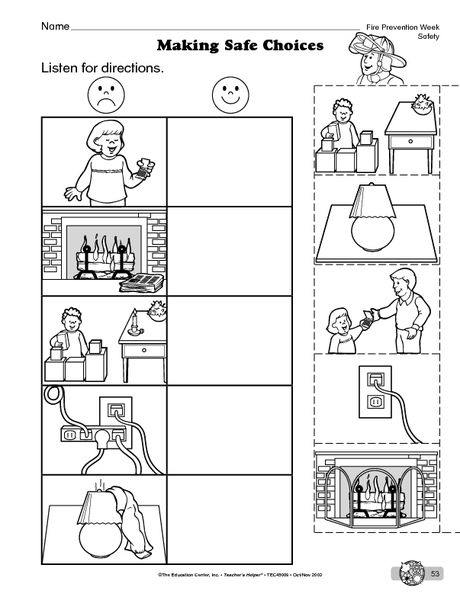 Što rade dječak i djevojčica?Pokaži na crtežu što će se dogoditi djevojčici. Pogledaj dječakovu tenesicu. Zašto bi dječak mogao pasti?Što misliš, je li njihova igra sigurna?Oboji crtež.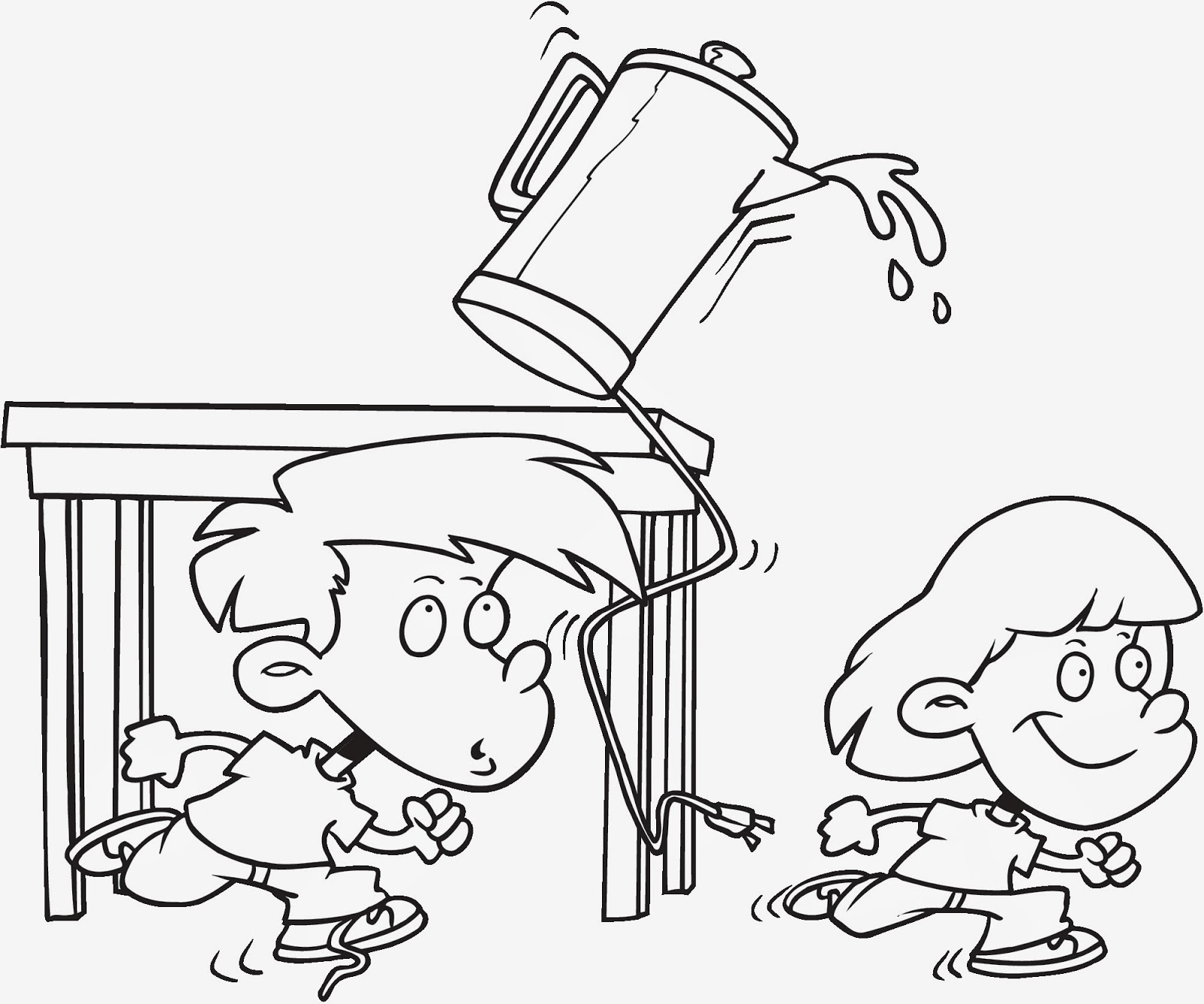 Zaokruži opasne predmete i situacije u kuhinji :glačalošalica s vrućim čajem na rubu stola mokar podrazbijeno staklo na podudijete dira pećnicu rukamanož na rubu kuhinjskog elementalako dostupna sredstva za čišćenjelako dostupni lijekovimnogo priključaka na jednoj utičnicikabel od kuhala koji visi s radne površineručka na loncu okrenuta prema van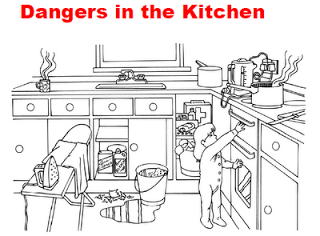 Zaokruži opasne predmete i situacije u kući: 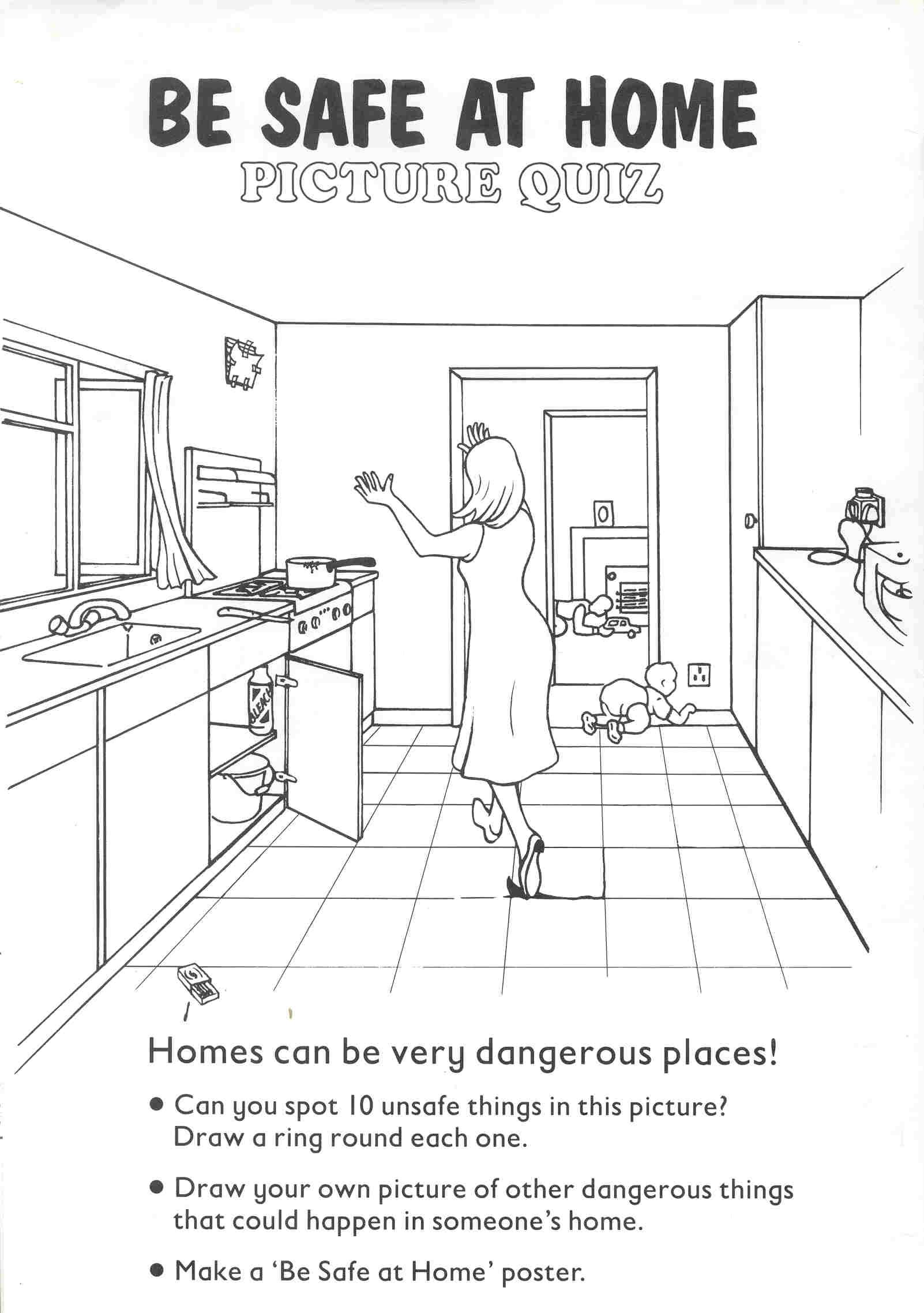 Izradila : Željka Šoštar, mag.rehab.educPreuzeto s izvora : https://www.google.hr/search?q=making+safe+choices+worksheet&tbm=isch&source=iu&ictx=1&fir=I1RI5Moy2Jh4GM%253A%252Cgyb-Os5jYBrSZM%252C_&vet=1&usg=AI4_-kTued0F5-mb9hRA7qwx9bwMcQiTmw&sa=X&ved=2ahUKEwjX5qfU3ZTpAhUwxqYKHZXDBMwQ9QEwAHoECAoQHQ#imgrc=I1RI5Moy2Jh4GM:https://www.google.hr/search?q=kitchen+safety+worksheet&tbm=isch&ved=2ahUKEwia9ryn3pTpAhVNIMUKHZY7D5UQ2-cCegQIABAA&oq=kitchen+safety+w&gs_lcp=CgNpbWcQARgAMgQIABATMgQIABATMgQIABATMgQIABATMgQIABATMgQIABATMgQIABATMgQIABATMgQIABATMgQIABATUJOMBFjijwRg254EaABwAHgAgAHcAYgBkAOSAQUwLjEuMZgBAKABAaoBC2d3cy13aXotaW1n&sclient=img&ei=BCytXprkPM3AlAaW97yoCQ&bih=657&biw=1349&hl=hr#imgrc=Iou7zZs8lPSXjMhttps://www.google.hr/search?q=kitchen+safety+worksheet&tbm=isch&ved=2ahUKEwia9ryn3pTpAhVNIMUKHZY7D5UQ2-cCegQIABAA&oq=kitchen+safety+w&gs_lcp=CgNpbWcQARgAMgQIABATMgQIABATMgQIABATMgQIABATMgQIABATMgQIABATMgQIABATMgQIABATMgQIABATMgQIABATUJOMBFjijwRg254EaABwAHgAgAHcAYgBkAOSAQUwLjEuMZgBAKABAaoBC2d3cy13aXotaW1n&sclient=img&ei=BCytXprkPM3AlAaW97yoCQ&bih=657&biw=1349&hl=hr#imgrc=Iou7zZs8lPSXjM&imgdii=fumo_15Fh4MO0M